(MONITORING LEARNERS PROGRESS)HYGIENE AND NUTRITION ACTIVITIES			TIME: 			NAME: 													LEARNER UPI: 	GENDER: 	BOY 		GIRL SCHOOL NAME 					ANSWER ALL QUESTIONS IN THE SPACES PROVIDEDWe should brush our teeth after every _______________   (tea, meal)Taking sweet can make our teeth to? ________________( decay, smell good)________________ is a healthy habit?(urinating in bed, eating balance diet)We should visit the dentist when we have a problem with our? 				(eyes, teeth)We sleep at night in order to _______________(dream, rest)We take medicine when we are?_________________(healthy, sick)How many meals do we take in a day?__________(2, 3)We go to the hospital when we are _______________( hungry, sick)Name the following parts of the body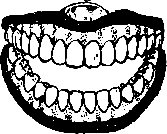 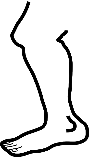 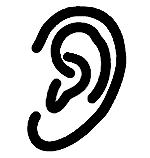 (ear, teeth, leg)Wounds found in the mouth are called?__________(mouth sores, wounds)Name the item below     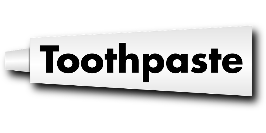 We use ______________ to clean our house. (duster, broom)What type of dirt will be on a plate that had chicken soup?______________________         (oily stain, starchy stain)Draw a picture of yourself cleaning a plate with an improvised material.We should keep medicine a way from___________( insects, children)Name the following items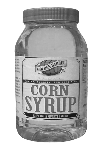 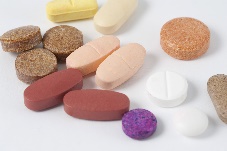 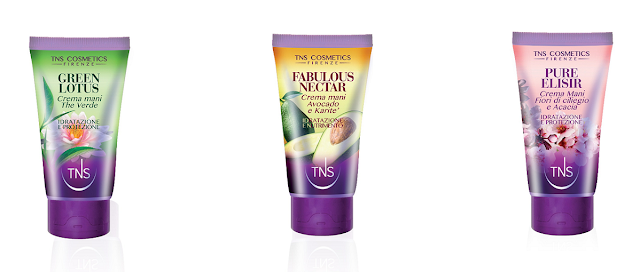 We keep our body fit by 			____(Exercising, eating)We can get diseases if we drink _____________water.(dirty, clean)We do not get _________________ when we drink safe water. (thirsty, illness)We can improvise _______________to make toothbrush. (plastic, stick)No. of questions correctPerformance level